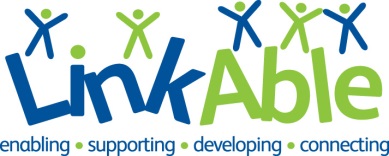 Job Title			Under 18 Service ManagerHours	37.5 hours per week, Monday-Friday, with at least one Saturday per month (during term time only) Contract	PermanentRate of pay	Between £25,000 and £27,000 depending on experienceReporting to			Head of ServicesReporting staff	Responsible for the line management of 4 direct reports_________________________________________________________________________Job Purpose	To coordinate and deliver a comprehensive service to young people with learning disabilities, managing a team of staff to ensure service provision is of a consistently high quality.________________________________________________________________________Key ResponsibilitiesPractice To act as a central point for new referrals and make contact with potential service users and families to assess their needsKeep accurate records, including creating and updating service user profiles and development plansTo coordinate and deliver a range of weekly and holiday activitiesManage the bookings system and allocate spaces on the holiday schemes for children and teenagers with learning disabilitiesPromote the service by ensuring the relevant practitioners and families are made aware of itEnsure the effective recruitment, induction and training, deployment and leadership of staff and volunteersTo manage a team and individual team members, providing supervision, identifying training needs and addressing performance issues as necessaryTo coach and develop your team of staff and volunteers to ensure they are fully trained and equipped to maintain a high quality serviceQuality Assurance Ensure that the service provision you coordinate complies with standards, good practice and statutory requirements, and address service areas that require performance improvement and development Complete internal and external service monitoring systems Contribute to management reports in accordance with deadlines required Ensure that all relevant Ofsted criteria are followed and complied with and regulatory reports are completed as necessaryEnsure compliance in respect of regulatory requirements to maintain LinkAble remaining a ‘fit’ providerManagement Ensure service delivery is based upon LinkAble’s core values of enabling, supporting, developing and connecting Ensure you, and those you manage, adhere to LinkAble’s policies and procedures at all timesWith the support of the Head of Services, take responsibility for ensuring that the health, welfare, safety and well-being of LinkAble’s service users and staff are maintained, with a particular focus on Safeguarding, and that the service conforms to legal requirements e.g. Fire and Health & Safety regulationsRelationship ManagementDevelop partnerships to enable the successful delivery of LinkAble’s services Maintain positive links with other service providers To work effectively and collaboratively with the relevant statutory and voluntary agencies as appropriateManaging Resources To liaise with the Finance Manager about budget setting and management Report variations in expenditure and income to the Finance ManagerEnsuring activities are appropriately and efficiently resourced and costed forConfidentiality and Use of Confidential/Personal Data Ensure staff you manage are aware of and work within LinkAble’s Confidentiality and Data Protection policies regarding the use of, and divulging of information, personal data, and confidential matters General Responsibilities Attend staff meetings and training as requiredBe part of on-call telephone rota when requiredPromote a positive image of LinkAble and learning disabilities Ensure that your conduct within and outside of LinkAble does not conflict with LinkAble’s professional expectations Participate in regular Management, Support and Development sessions with your Line Manager and staff for whom you are responsibleWork towards genuine co-production, support shifting the balance of power to ensure that people who use services are properly consulted about and involved in the design and delivery of services Carry out any other duties that are within the scope and spirit of your role as requested by your Line ManagerLinkAble reserves the right to amend this role profile as necessary, after consultation with the post-holder, to reflect changes in or to the jobPERSON SPECIFICATIONEssentialDesirableQualifications and ExperienceNVQ3 in childcare or related subjects or equivalent and related experienceXQualifications and ExperienceSafeguarding and/or DSL trainingXQualifications and ExperiencePaediatric First Aid trainingXQualifications and ExperienceEpilepsy trainingXKnowledgeKnowledge of Ofsted standardsXKnowledgeUnderstanding and/or Awareness of Learning DisabilitiesXKnowledgeKnowledge of the range of services available to meet the needs of people with learning disabilitiesXKnowledgeAwareness of local services and resources available to people with learning disabilitiesXKnowledgeKnowledge of Safeguarding childrenXKnowledgeKnowledge of WokingXTransferable ExperienceWorking with client groups with a range of diverse needs and backgroundsXTransferable ExperienceCoordinating delivery of a project or serviceXTransferable ExperienceManaging, supervising and motivating staff and/or volunteersXTransferable ExperienceSuccessfully marketing a service (including designing leaflets)XProfessional and interpersonal skillsExcellent communication skills: verbal and writtenXProfessional and interpersonal skillsAble to adopt a calm approach in high pressure or emotionally demanding situationsXProfessional and interpersonal skillsGood presentation skillsXProfessional and interpersonal skillsStrong networkingXProfessional and interpersonal skillsExcellent inter-personal skillsXProfessional and interpersonal skillsGood organisational / administrationXProfessional and interpersonal skillsTime ManagementXQualitiesHonesty & integrityXQualitiesFlexible can do approachXQualitiesPersonal commitment to LinkAble’s values, vision and objectivesXClearanceEnhanced DBS clearance requiredXRight to WorkRight to Work in the UKXOtherDriving License / Access to a VehicleX